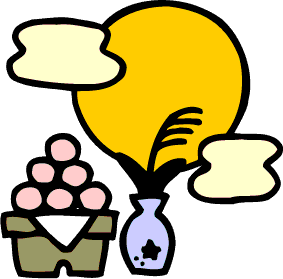 　夏休みが終わり、学校生活が始まりました。長い夏休みで生活が不規則になってしまった人もいるのではないでしょうか。「早寝・早起き・朝ごはん」を心がけ規則正しい生活リズムを取り戻しましょう。夏バテしていませんか? ～　疲労を回復するには　～９月は、夏の疲れが出やすい月です。運動会や新人大会で実力を十分発揮できるよう、食事と生活リズムから疲労回復について考えてみましょう。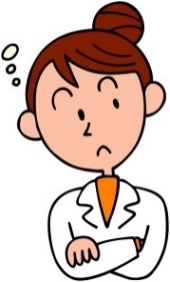 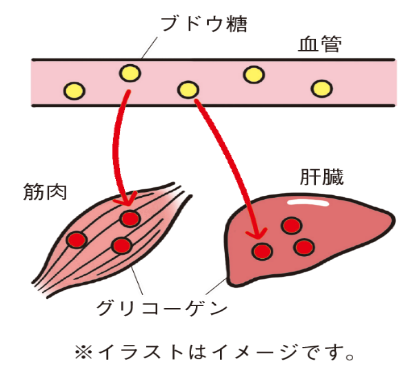 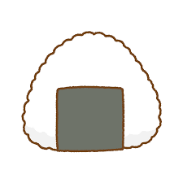 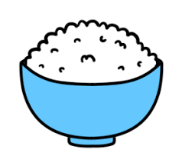 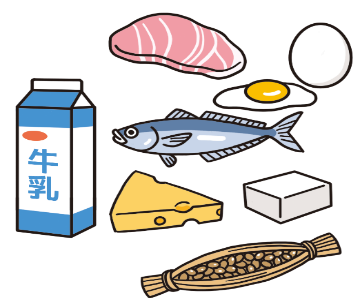 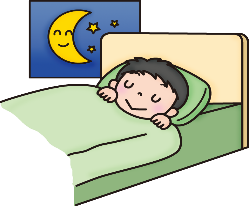 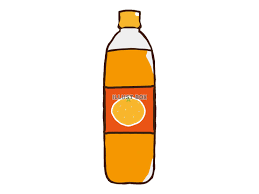 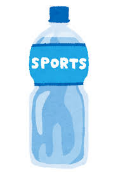 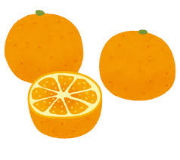 